Conférence de consensus CNESCOL’évaluation en classe, au service de l’apprentissage des élèvesFlorin, A., Tricot, A., Chesné J.-F., Piedfer-Quêney, L., Simonin-Kunerth, M., (2023). Dossier de synthèse : L’évaluation en classe, au service de l’apprentissage des élèves. Cnesco-Cnam.Edito (Florin et Tricot) :« L’évaluation est la meilleure des choses » […] L’évaluation est lapire des choses »La fonction de l’évaluation est à bien choisirSynthèse des recommandations du jury :4 principes généraux pour une évaluation au service des apprentissages :« L’évaluation à concevoir dans un « système complexe enseigner-évaluer »« La variété des situations évaluatives doit être exploitée pour soutenir l’apprentissage »« L’évaluation doit être perçue par les élèves comme un outil au service de leur apprentissage »« La moyenne est un indicateur lisible, mais inadapté pour soutenir l’apprentissage »Recommandations pour ENRICHIR LES PRATIQUES PÉDAGOGIQUES« Intégrer l’évaluation dès le début de la conception d’une séquence »« Expliciter des critères de réussite compréhensibles par tous les élèves » (clairs, limités en nb)« Prendre en compte les obstacles potentiels à une situation évaluative pour tous les élèves » (notamment les EBP).« Cibler des feedbacks sur les tâches et les critères de réussite, et non sur les élèves »« Confier aux élèves un rôle dans l’acte d’évaluer »« Organiser des temps durant lesquels les élèves peuvent se tester » (mémorisation)Recommandations pour DÉVELOPPER UNE CULTURE COMMUNE AUTOUR DE L’EVALUATIONDes propositions sont faites en faveur :- d’une politique de formation et d’accompagnement des équipes,- pour l’inscription dans chaque projet d’école ou d’établissement d’une référence à l’évaluation, - - pour éviter le recours aux moyennes et la comparaison,- pour rendre davantage compte aux parents au cheminement dans les apprentissages, plutôt qu’aux seuls résultats finaux,- pour simplifier et homogénéiser les documents nationaux de cadrage.Ce qu’il faut retenir :Une évaluation source de malentendus et de tensionsUne culture scolaire de la sélection grandissanteDes parents sensibles aux résultats scolaires de leurs enfantsL’évaluation source de stress pour les élèvesDes enseignants plus autonomes, mais plus anxieuxL’évaluation en classe, état des lieux national et international. EN FRANCE, UNE CULTURE SCOLAIRE DE LA SÉLECTION AU DÉTRIMENT DES APPRENTISSAGES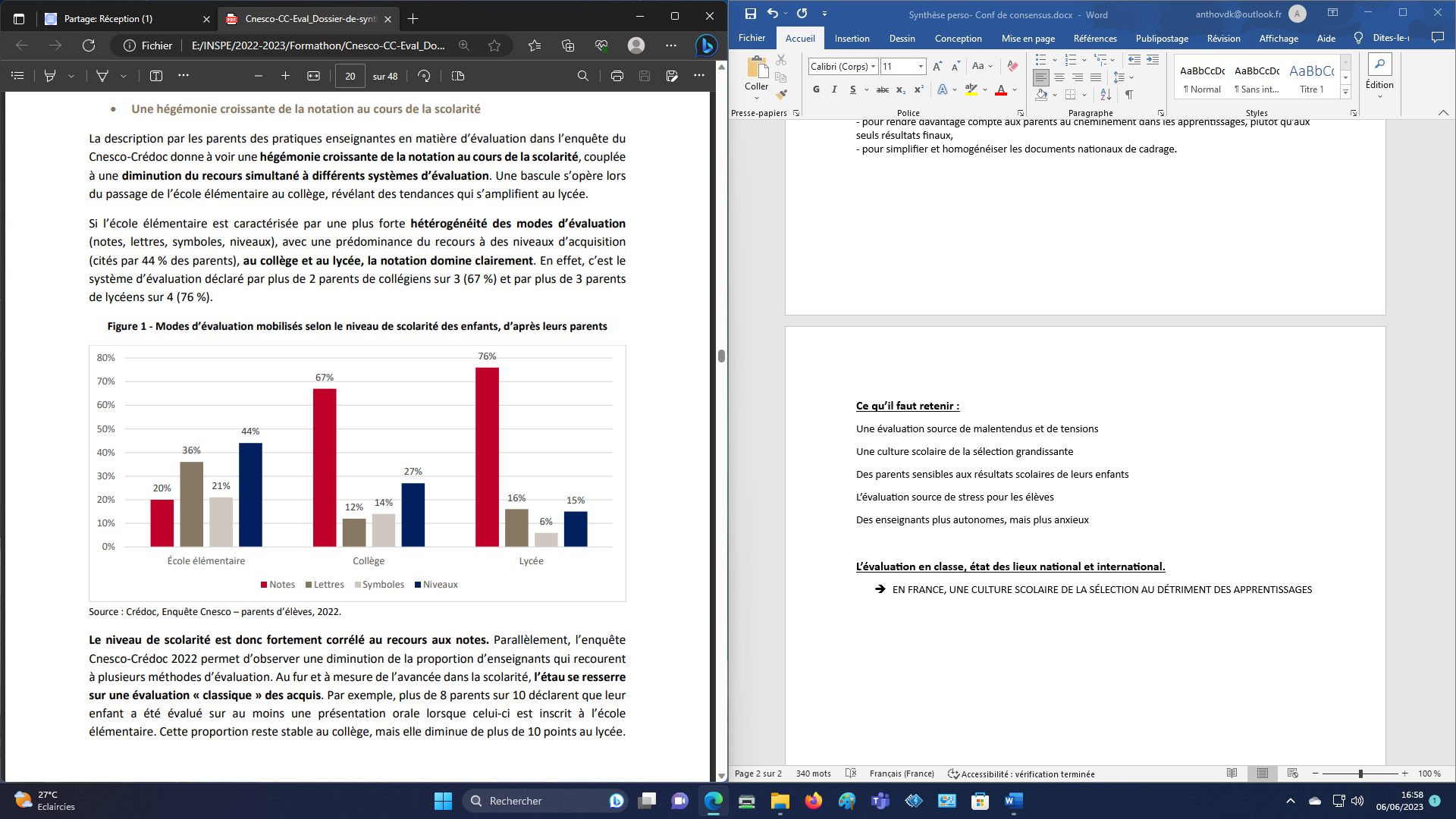 Éléments favorables à une évaluation qui soutient l’apprentissage des élèves L’ÉVALUATION A DES EFFETS QUI INVITENT À LA PRUDENCEFaire réussir versus sélectionner (évaluation dites normatives trop dominantes)Avoir conscience des facteurs qui influencent l’évaluation :Pour les élèves : menace du stéréotype (les filles sont moins bonne en mathématiques par exemple)Pour les enseignants : effet d’ordre, de contraste, loi de Posthumus, contagion des résultats…Une évaluation qui favorise le classement a des effets délétères sur les élèves (sur leur motivation, sur leur estime d’eux-mêmes, et donc sur l’égalité des chances)Le simple fait de s’évaluer contribue à l’apprentissage car il y a réactivation de la mémoireCe qui est favorable à cela :Précision des objectifs d’apprentissageLier évaluation et FB en donnant la possibilité aux élèves d’utiliser ces FBImpliquer les élèves dans le processus évaluatifTenir compte des croyances des élèves et des enseignants et prendre en compte le contexteCONDITIONS POUR UNE ÉVALUATION AU SERVICE DE L'APPRENTISSAGEPenser une évaluation constructive, qui dépasse les enjeux de notation :Prendre en compte l’évaluation dès le début de la séquenceRendre la note utileDonner des FB de qualité est essentiel :fondés sur des critères de réussiteadaptés au profil de l’élèveperçus comme utiles par l’élèveAssocié à un climat om le droit à l’erreur existeÉvaluation et équité sont compatibles :En s’adaptant eux EBP (tout en évitant de les stigmatiser)En rendant les élèves acteurs du processus d’évaluationLa formation est un levier pour l’évolution des pratiquers évaluatives :Plusieurs pistes :Présenter les travaux récents de la rechercheProposer des offres variées de formationProposer du soutien au sein de l’établissement en construisant une culture locale de l’évaluationL’enjeu est de permettre de développer des attitudes favorables à l’évaluation en tant soutien à l’apprentissage